Produce Spotlight onSALAD GREENSShopping for Salad GreensMost lettuce is sold by the head, but some salad greens are sold prewashed and bagged. Choose firm heads with fresh leaves that show no sign of wilt or spoilage. To avoid spoilage, buy what you will use within a week.Salad Greens are a cool weather, early season crop. Many leafy greens are replanted later in the season for a second crop. Greens are an excellent source of vitamin K, which stops cuts and scrapes from bleeding too much. Vitamin K also works with calcium to help build strong bones.Serving IdeasAdd greens to your sandwiches.Create a colorful salad by starting with a variety of greens.Use large lettuce leaves as a wrap for your favorite filling.Blend greens into a smoothie. Many greens are sweet and combine well with fruit.Add baby greens to a pasta or soup dish, or sauté with garlic for a side.Salad Green Math1 cup of salad greens =about 2 cupped handfulsCommon TypesButterhead (Boston or Bibb) – soft, delicate, cupped leaves; sweet mild flavorLoose-leaf lettuce (Ruby, Oak Leaf, and Black Seeded Simpson) – tender, ruffled leaves with a crunchy center rib; mild flavorCrisphead (Iceberg) – crisp, pale green leaves; mild flavorRomaine or Cos – large, smooth, oval leaves with a thick crunchy center rib; sharper flavorSturdy greens (Escarole, Chicory, Radicchio, Frisee, Endive) – eaten cooked and raw; bitter flavorBaby kale and baby spinach – Darkest green of all the types. These have the most nutrients.Storage and PreparationStore leafy greens unwashed in the refrigerator. Wrap in a damp paper towel and put in a plastic bag with holes for air circulation.Wash greens before eating. Swish leaves in a bowl of cold water to release any dirt. Repeat in clean water until no grit is visible. A salad spinner is a good tool for gently drying lettuce leaves. If you do not have one, gently pat the leaves dry with a towel to avoid bruising them.Green salads can be prepared a day before serving, but dress the salad just before serving it to keep the leaves from getting soggy.Using Locally Grown ProduceVisit the UMass Extension Nutrition Education Program’swebsite featuring recipes using fruits and vegetables.To locate places to buy local produce, visit www.mass.gov/massgrown.This material was adapted with permission from the Food Hero social marketing campaign at www.foodhero.org and provided by the UMass Extension Nutrition Education Program with funding from USDA’s Supplemental Nutrition Education Assistance Program (SNAP). The Center for Agriculture, Food and the Environment and UMass Extension are equal opportunity providers and employers, United States Department of Agriculture cooperating. Contact your local extension office for information on disability accommodations. Contact the State Center Director’s Office if you have concerns related to discrimination, 413-545-4800, or see ag.umass.edu/civil-rights-information. June 2020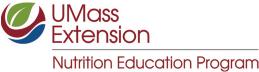 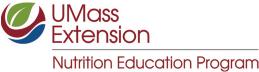 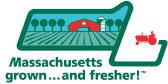 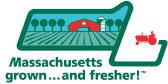 